ЈАВНА НАБАВКА МАЛЕ ВРЕДНОСТИКОНКУРСНА ДОКУМЕНТАЦИЈAНАБАВКА ЛЕКОВА, САНИТЕТСКОГ И ЛАБОРАТОРИЈСКОГ МАТЕРИЈАЛАБРОJ ЈНМВ  3/2019БР. 2948/4Укупно страна: 51Београд,  јун 2019. годинеНа основу члана 61. Закона о јавним набавкама (“Сл. гласник РС”, бр. 124/12, 14/15 и 68/15) и Правилника о обавезним елементима конкурсне документације у поступцима јавних набавки и начину доказивања испуњености услова  (“Сл. гласник РС”, бр. 86/15 ), Одлуке о покретању поступка ЈНМВ   3/2019  број 2948, од  12.06.2019. године и Решења о образовању комисије за спровођење поступка ЈНМВ 3/2019 број 2948/1, од 13.06.2019. године, Центар за заштиту одојчади, деце и омладине" из Београда је припремиоКОНКУРСНУ ДОКУМЕНТАЦИЈУЗА ЈАВНУ НАБАВКУ МАЛЕ ВРЕДНОСТИ ЛЕКОВАБРОЈ ЈНМВ  3/2019Конкурсна документација садржи:I ОПШТИ ПОДАЦИ О ЈАВНОЈ НАБАВЦИII ПОДАЦИ О ПРЕДМЕТУ ЈАВНЕ НАБАВКЕОпис предмета јавне набавке: Набавка добара- лекови, санитетски и лабораторијски материјал за потребе Центра за заштиту одојчади, деце и омладинеНазив и ознака из општег речника набавке: 33600000 Фармацеутски производиПартије: Јавна набавка је обликована по партијама.IIIВрста, техничке карактеристике, квалитет, количина и опис добара, радова или услуга, начин спровођења контроле и обезбеђења гаранције квалитета, рок извршења, место извршења или испоруке добара, евентуалне додатне услуге и сл.Напомена: Испорука добара сукцесивно у складу са потребама наручиоца.Количине су дате оквирно.Рок важења понуде минимум 30 дана.IVУПУТСТВОПОНУЂАЧИМА КАКО ДА САЧИНЕ ПОНУДУПОДАЦИ О ЈЕЗИКУ НА КОЈЕМ ПОНУДА МОРА ДА БУДЕ САСТАВЉЕНАПонуда мора бити сачињена на српском језику.ПОДНОШЕЊЕ ПОНУДЕ И ПОПУЊАВАЊЕ ОБРАЗАЦА ДАТИХ У КОНКУРСНОЈ ДОКУМЕНТАЦИЈИПонуђач понуду подноси непосредно или путем поште у затвореној коверти или кутији, затворену на начин да се приликом отварања понуда може са сигурношћу утврдити да се први пут отвара. На полеђини коверте или на кутији навести назив понуђача, адресу и телефон, као и име и презиме овлашћеног лица за контакт. У случају да понуду подноси група понуђача, на коверти је потребно назначити да се ради о групи понуђача и навести називе и адресу свих учесника у заједничкој понуди.Пожељно је да сви документи поднети у понуди буду повезани траком у целину и запечаћени, тако да се не могу накнадно убацити, одстранити или заменити појединачни листови, односно прилози, а да се видно не оштете листови или печат.Понуду доставити до дана 21.06.2019. године до 10:00 часова, на адресу: Центар за заштиту одојчади, деце и омладине са назнаком:,,Понуда за јавну набавку мале вредности добара– лекови, санитетски и лабораторијски материјал ЈН бр. 3/2019- НЕ ОТВАРАТИ”Јавно отварање понуда биће одржано 21.06.2019. године у 10:30 часова, на адреси: Центра за заштиту одојчади,  деце и омладине, ул. Звечанска бр. 7Обрасце дате у конкурсној документацији понуђачи треба да попуне читко, како би могла да се утврди стварна садржина понуде, а овлашћено лице понуђача исте потписује и оверава печатом. Понуда мора бити јасна и недвосмислена.Уколико понуду подноси група понуђача, обрасце из конкурсне документације могу попунити, потписати и печатом оверити сви чланови групе или чланови групе могу овластити једног члана (носиоца посла) који ће у име групе попунити, потписати и печатом оверити обрасце из конкурсне документације (у ком случају је то потребно дефинисати споразумом о заједничком наступу), изузев образаца који подразумевају давање изјава под материјалном и кривичном одговорношћу (нпр. Изјава о независној понуди, Изјава о поштовању обавеза из чл.75. ст. 2. Закона), који морају бити потписани и оверени печатом од стране сваког понуђача из групе понуђача.Уколико је неопходно да понуђач исправи грешке које је направио приликом састављања понуде и попуњавања образаца из конкурсне документације, дужан је да поред такве исправке стави потпис особе или особа које су потписале образац понуде и печат понуђача. Напомену да образац  о подацима о члану групе понуђача и подаци о подизвођачу, обрасца понуде не морају бити потписани уколико понуђач понуду подноси самостално односно уколико не намерава да ангажује подизвођача. ПАРТИЈЕ И ПРОЦЕЊЕНА ВРЕДНОСТ ПО ПАРТИЈАМАПредметна јавна набавка је обликована по партијама.Партија 1- Лекови..................................................................................... ...........3.300.000,00Партија 2- Санитетски материјал.......................................................................550.000,00      Партија  3- Реагенси за хематолошки апарат- ABX Micros 60..........................170.000,00       Партија 4- Лабораторијски потрошни материјал.............................................160.000,00       Партија 5- Тест траке autocode  за апарат– GlucoSure– Prizma........................20.000,00ВАРИЈАНТЕ ПОНУДЕНије дозвољено подношење понуде са варијантама.ИЗМЕНЕ, ДОПУНЕ И ОПОЗИВ ПОНУДЕУ року за подношење понуде понуђач може да измени, допуни или опозове своју понуду, на исти начин на који је поднео и саму понуду - непосредно или путем поште у затвореној коверти или кутији.У случају измене, допуне или опозива понуде, понуђач треба на коверти или кутији да назначи назив понуђача, адресу и телефон, као и име и презиме овлашћеног лица за контакт. У случају да је понуду поднела група понуђача, на коверти је потребно назначити да се ради о групи понуђача и навести називе и адресу свих учесника у заједничкој понуди.Измену, допуну или опозив понуде треба доставити на адресу: Центар за заштиту одојчади, деце и омладине, Београд, ул. Звечанска бр. 7, са назнаком:„Измена понудеза поступак јавне набавке мале вредности добара– лекови, санитетски и лабораторијски материјал ЈН бр. 3/2019- Центар за заштиту одојчади, деце и омладине, Београд, ул. Звечанска бр. 7 или „Допуна понудеза поступак јавне набавке мале вредности добара– лекови, санитетски и лабораторијски материјал ЈН бр. 3/2019- Центар за заштиту одојчади, деце и омладине, Београд, ул. Звечанска бр. 7, или „Опозив понуде за поступак јавне набавке мале вредности за јавну набавку добара–лекови, санитетски и лабораторијски материјал ЈН бр.  3/2019- Центар за заштиту одојчади, деце и омладине, Београд, ул. Звечанска бр. 7УЧЕСТВОВАЊЕ У ЗАЈЕДНИЧКОЈ ПОНУДИ ИЛИ КАО ПОДИЗВОЂАЧПонуђач може да поднесе само једну понуду.Понуђач који је самостално поднео понуду не може истовремено да учествује у заједничкој понуди или као подизвођач, нити исто лице може учествовати у више заједничких понуда.У супротном, такве понуде ће бити одбијене.УЧЕШЋЕ ПОДИЗВОЂАЧАУколикопонуђачподноси понуду са подизвођачем, дужан је да у понуди наведе да ће извршење набавке делимично поверити подизвођачу, проценат укупне вредности набавке који ће поверити подизвођачу, као и део предмета набавке који ће извршити преко подизвођача.Проценат укупне вредности набавке који ће понуђач поверити подизвођачу не може бити већи од 50% .Понуђач је дужан да за подизвођаче достави доказе о испуњености услова који су тражени у Упутству како се доказује испуњеност услова.Понуђач је дужан да наручиоцу, на његов захтев, омогући приступ кодподизвођача ради утврђивања испуњености услова.Наручилац може на захтев подизвођача и где природа предмета набавке то дозвољава пренети доспела потраживања директно подизвођачу, за део набавке која се извршава преко тог подизвођача. Пре доношења одлуке о преношењу доспелих потраживања директно подизвођачу наручилац ће омогућити добављачу дау року од 5 дана од дана добијања позива наручиоца приговори уколико потраживање није доспело. Све ово не утиче на правило да понуђач, односно добављач у потпуности одговара наручиоцу за извршење обавеза из поступка јавне набавке, односно за извршење уговорних обавеза, без обзира на број подизвођача.ПОДНОШЕЊЕ ЗАЈЕДНИЧКЕ ПОНУДЕПонуду може поднети група понуђача.Уколико понуду подноси група понуђача, саставни део заједничке понуде мора бити споразум којим се понуђачи из групе међусобно и према наручиоцу обавезују на извршење јавне набавке, а који обавезно садржи податке из члана 81. ст. 4. тач. 1) и 2) Закона и то податке о: - члану групе који ће бити носилац посла, односно који ће поднети понуду и који ће заступати групу понуђача пред наручиоцем; -опис послова сваког од понуђача из групе понуђача у извршењу уговора. Група понуђача је дужна да достави све тражене доказе о испуњености услова који су наведени у Упутству како се доказује испуњеност услова.Понуђачи из групе понуђача одговарају неограничено солидарно према наручиоцу. Задруга може поднети понуду самостално, у своје име, а за рачун задругара или заједничку понуду у име задругара. Ако задруга подноси понуду у своје име за обавезе из поступка јавне набавке и уговора о јавној набавци одговара задруга и задругари у складу са законом. Ако задруга подноси заједничку понуду у име задругара за обавезе из поступка јавне набавке и уговора о јавној набавци неограничено солидарно одговарају задругари. НАЧИН ОЗНАЧАВАЊА ПОВЕРЉИВИХ ПОДАТАКАСвака страница понуде која садржи податке који су поверљиви за понуђача треба у горњем десном углу да садржи ознаку ,,ПОВЕРЉИВО” у складу са чланом 14. ЗЈН-а.Неће се сматрати поверљивим докази о испуњености обавезних услова, цена и други подаци из понуде који су од значаја за примену елемената критеријума и рангирање понуде.Наручилац je дужан да чува као поверљиве све податке о понуђачима садржане упонуди који су посебним прописом утврђени као поверљиви и које је као такве понуђачозначио упонуди.Наручилац ће одбити да да информацију која би значила повреду поверљивостиподатака добијених у понуди.Наручилац ће чувати као пословну тајну имена заинтересованих лица, понуђача и податке о поднетим понудамадо отварања понуда.ВАЛУТА И НАЧИН НА КОЈИ МОРА БИТИ НАВЕДЕНА И ИЗРАЖЕНА ЦЕНА У ПОНУДИПонуђач је дужан да у понуди (уписивањем у празно поље поред ознаке ЦЕНА) прецизно наведе јединичне цене добара као и укупну цену понуде, изражене у динарима, без пореза на додатну вредност и са порезом на додатну вредност, са урачунатим свим трошковима које понуђач има у реализацији предметне јавне набавке, с тим да ће се за оцену понуде узимати у обзир цена без пореза на додату вредност.Евентуалне рачунске грешке биће исправљене уз сагласност понуђача на начин      предвиђен Законом о јавним набавкама.Меродавна је текстуално исказана цена у односу на нумерички исказану цену. ПОДАЦИ О НАДЛЕЖНИМ ОРГАНИМА ГДЕ СЕ МОГУ БЛАГОВРЕМЕНО ДОБИТИ ИСПРАВНИ ПОДАЦИ О ПОРЕСКИМ ОБАВЕЗАМА, ЗАШТИТИ ЖИВОТНЕ СРЕДИНЕ, ЗАШТИТИ ПРИ ЗАПОШЉАВАЊУ, УСЛОВИМА РАДА И СЛ.А КОЈИ СУ ВЕЗАНИ ЗА ИЗВРШЕЊЕ УГОВОРА О ЈАВНОЈ НАБАВЦИ У СЛУЧАЈУ ЈАВНИХ НАБАВКИ КОД КОЈИХ ЈЕ ПОЗИВ ЗА ПОДНОШЕЊЕ ПОНУДЕ ОБЈАВЉЕН НА СТРАНОМ ЈЕЗИКУПодаци о пореским обавезама се могу добити у Пореској управи, Министарства финансија и привреде.Подаци о заштити животне средине се могу добити у Агенцији за заштиту животне средине и у Министарству енергетике, развоја и заштите животне средине.Подаци о заштити при запошљавању и условима рада се могу добити уМинистарству за рад, запошљавање, борачка и социјална питања.ДЕФИНИСАЊЕ ПОСЕБНИХ ЗАХТЕВА, УКОЛИКО ИСТИ ПОСТОЈЕ, У ПОГЛЕДУ ЗАШТИТЕ ПОВЕРЉИВОСТИ ПОДАТАКА КОЈЕ НАРУЧИЛАЦ СТАВЉА ПОНУЂАЧИМА НА РАСПОЛАГАЊЕ, УКЉУЧУЈУЋИ И ЊИХОВЕ ПОДИЗВОЂАЧЕПодаци који се налазе у конкурсној документацији нису поверљивиДОДАТНЕ ИНФОРМАЦИЈЕ И ПОЈАШЊЕЊА У ВЕЗИ СА ПРИПРЕМАЊЕМ ПОНУДЕЗаинтересовано лице може, у писаномоблику, тражити додатне информације или појашњења у вези са припремањем понуде, најкасније 5 (пет) дана пре истека рока за подношење понуде.Пожељно је да постављена питања заинтересована лица наслове са „Захтев за додатним информација или појашњењима - јавна набавка мале вредности добара– лекови, санитетски и лабораторијски материјал ЈН бр. 3/2019“. Наручилац ће заинтересованом лицу у року од 3 (три) дана од дана пријема захтева, послати одговор у писаном облику и истовремено ту информацију објавити на Порталу јавних набавки и на својој интернет страници.Тражење додатних информација и појашњења телефоном није дозвољено.Комуникација се у поступку јавне набавке одвија на начин прописан чланом 20. ЗЈН-а, а то је писаним путем, односно путем поште, електронске поште ivanar@czodo.rs; stefan_jevtic86@hotmail.rsДОДАТНА ОБЈАШЊЕЊА ОД ПОНУЂАЧА ЗА ОЦЕНУ ПОНУДАНаручилац може да захтева од понуђача додатна објашњења која ће му помоћи при прегледу, вредновању и упоређивању понуда, а може да врши и контролу (увид) код понуђача, односно његовог подизвођача.Уколико је потребно вршити додатна објашњења, наручилац ће понуђачу оставити примерени рок да поступи по позиву наручиоца, односно да омогући наручиоцу контролу (увид) код понуђача, као и код његовог подизвођача.КРИТЕРИЈУМ ЗА ДОДЕЛУ УГОВОРА:Наручилац ће извршити избор најповољније понуде применом критеријума најнижа понуђена цена.РЕЗЕРВНИ ЕЛЕМЕНТИ КРИТЕРИЈУМА:Уколико две или више понуда имају исту најнижу понуђену цену, као најповољнија биће изабрана понуда оног понуђача који је понудио краћи рок испоруке. У случају истог понуђеног рока испоруке као најповољнија биће изабрана понуда оног понуђача који је понудио краћи рок отклањања недостатака.Уколико ни након примене горе наведеног резервног елемената критеријума није могуће донети одлуку о додели уговора, наручилац ће уговор доделити понуђачу који буде извучен путем жреба.Наручилац ће писмено обавестити све понуђаче о датуму када ће се одржати извлачење путем жреба. Извлачење путем жреба наручилац ће  извршити јавно, у присуству понуђача, и то тако што ће називе понуђача који имају исту најнижу цену и исти рок испоруке исписати на одвојеним папирима, који су исте величине и боје, те ће све те папире ставити у  непровидну кесу, затим ће председник комисије кесу са папирићима промешати и  одатле ће извући само један папир. Понуђачу чији назив буде на извученом папиру ће бити додељен уговор о јавној набавци.“КОРИШЋЕЊЕ ПАТЕНТА И ОДГОВОРНОСТ ЗА ПОВРЕДУ ЗАШТИЋЕНИХ ПРАВА ИНТЕЛЕКТУАЛНЕ СВОЈИНЕ ТРЕЋИХ ЛИЦАНакнаду за коришћење патената, као и одговорност за повреду заштићених права интелектуалне својине трећих лица сноси понуђач.ОСТАЛИ ЗАХТЕВИ НАРУЧИОЦАМесто испоруке: ул. Звечанска бр. 7, сваког радног дана од 08- 14 часова. Добра се од стране Наручиоца примају на бази отпремнице која мора бити потписана од стране за ту намену овлашћених представника Наручиоца и Понуђача.Наручилац има право да одбије пријем добара која нису у складу са спецификацијом изпонуде.Продавац приликом испоруке добара доставља следећу документацију:1. Оригинал отпремницу, која садржи детаљан списак садржаја испоручених добара и2. Фактура / рачун за испоручена добра. Достава добара превозним средством добављача,специјализованим за превоз лекова.Наручилац условљава од понуђача преузимање очекиваних количина добара приказаних у табелама образца понуде, у количинама за које се стварно укаже потреба  у току трајања уговора.Наручилац, такође условљава, да тражену врсту добара из табеларне спецификације образца понуде и тренутно потребне количине, понуђач  може да испоручи у року од  24 часа након пријема  поруџбенице наручиоца.Начин плаћања: Плаћања у року од 45 дана од дана службеног пријема рачуна, рачунајући од дана уредно примљене фактуре за испоручене количине добара (потврђене од стране наручиоца и понуђача). Плаћање се врши уплатом на рачун понуђача.Авансно плаћање није дозвољено.У случају одступања у количини и квалитету у односу на уговорено добављач/испоручилац је у обавези да утврђене недостатке исправи односно испоручи тражену количину и квалитет по узорку из понуде добара у року од 3 дана од дана утврђивања недостатка који мора да се констатује записнички. Записник о утврђеним недостацима мора бити потписан од стране, за ту намену,овлашћених представника продавца и наручиоца.Продавац је дужан да гарантује техничке и функционалне карактеристике и да у погледу квалитета испоручених добара задовољавају важећe прописe и стандарде у складу са описом датим у делу конкурсне документације.Добра морају бити упакована у оригиналну произвођачку амбалажу, при чему су индивидуална транспортна паковања затворена тако да обезбеђују добро од расипања, просипања и других промена.Испоручена добра која не испуњавају захтевани ниво квалитета и техничко– функционалне карактеристике у складу са узорцима из понуде биће враћена понуђачу.ОБАВЕЗЕ ПОНУЂАЧА ПО ЧЛАНУ 74. СТАВ 2. И 75. СТАВ 2. ЗЈН-АПонуђач је дужан да у понуди изричито наведе да је поштовао обавезе које произлазе из важећих прописа о заштити на раду, запошљавању и условима рада, заштити животне средине, као ида нема забрану обављања делатности која је на снази у време подношења понуде. Образац изјаве је дат  у конкурсној документацији.Накнаду за коришћење патената, као и одговорност за повреду заштићених права интелектуалне својине трећих лица сноси понуђач.ОБАВЕЗНА СРЕДСТВА ОБЕЗБЕЂЕЊА ИСПУЊЕЊА ОБАВЕЗА ПОНУЂАЧА И ДОБАВЉАЧАГаранција за добро извршење послаГаранција за добро извршење посла је бланко соло меница са одговарајућим меничним овлашћењем.Меницу доставља само изабрани понуђач.       Понуђач чија понуда буде изабрана као најповољнија, дужан једа у року од 7 дана од потписивања уговора, на име средстава финансијског обезбеђења за добро извршење посла, преда наручиоцу бланко соло  меницу, потписану од стране овлашћеног лица понуђача   ускладу са картоном депонованих потписа са овером банке у оригиналу, не старијом од 3 месеца од дана закључења уговора, и оверену печатом,  менично овлашћење (изјаву којом овлашћује Наручиоца да исту попуни износом од 10% од уговорене вредности без обрачунатог ПДВ-а), као  и доказ о регистрацији менице.       Фотокопију картона депонованих потписа са оригиналном овером од стране пословне банке, Извршилац доставља уз средство обезбеђења.Средство обезбеђења за добро извршење посла мора трајати најмање 30(тридесет) дана дуже од дана потпуног извршења уговореног посла.Уколико понуђач не обезбеди и не преда наручиоцу средство обезбеђења за добро извршење посла у назначеном року, уговор не ступа на снагу( одложни услов),  а наручилац задржава право да потпише уговор са следећим најбоље рангираним понуђачем.* Реализација средстава финансијског обезбеђењaНаручилац задржава право да реализује средство финансијског обезбеђења уколико понуђач не испуни обавезе утврђене уговором и овом конкурсном документацијом.ЗАХТЕВ ЗА ЗАШТИТУ ПРАВАЗахтев за заштиту права може да поднесе понуђач, односно заинтересовано лице, који има интерес за доделу уговора у поступку јавне набавке и који је претрпео или би могао да претрпи штету због поступања наручиоца противно одредбама Закона.Захтев за заштиту права подноси се наручиоцу, а копија се истовремено доставља Републичкој комисији. Захтев за заштиту права може се поднети у току целог поступка јавне набавке против сваке радње Наручиоца, осим уколико Законом није другачије одређено.Захтев за заштиту права се може поднети у току целог поступка јавне набавке, против сваке радње наручиоца, осим уколико Законом није другачије одређено.Захтев за заштиту права се подноси на адресу наручиоца: Центар за заштиту одојчади, деце и омладине, Звечанска  бр. 7, са назнаком: ,,Захтев за заштиту права у поступку јавне набавкедобара– лекови, санитетски и лабораторијски материјал бр. 3/2019 ЈН- НЕ ОТВАРАТИ“. Подносилац захтева је дужан да на рачун буџета Републике Србије уплати таксу у складу са чл. 156. Закона (број жиро рачуна: 840-30678845-06, шифра плаћања: 153 или 253, позив на број 3/2019, сврха: ЗЗП; Центар за заштиту одојчади, деце и омладине, бр. јавне набавке 3/2019, корисник: Буџет Републике Србије).Уколико се захтевом за заштиту права оспорава врста поступка, садржина позива за подношење понуда или конкурсне документације, захтев ће се сматрати благовременим уколико је примљен од стране наручиоца најкасније 7 дана пре истека рока за подношење понуда, без обзира на начин достављања без обзира на начин достављања и уколико је подносилац захтева у складу са чланом 63. став 2. Закона указао наручиоцу на евентуалне недостатке и неправилности, а наручилац исте није отклонио.После доношења одлуке о додели уговора из члана 108.Закона или одлуке о обустави поступка јавне набавке из члана 109. Закона, рок за подношење захтева за заштиту права је 5(пет) дана од дана објављивања на Порталу јавних набавки.Захтевом за заштиту права не могу се оспоравати радње наручиоца предузете у поступку јавне набавке ако су подносиоцу захтева били или могли бити познати разлози за његово подношење пре истека рока за подношење понуда, а подносилац захтева га није поднео пре истека тог рока.Ако је у истом поступку јавне набавке поново поднет захтев за заштиту права од стране истог подносиоца захтева, у том захтеву се не могу оспоравати радње наручиоца за које је подносилац захтева знао или могао знати приликом подношења претходног захтева.Захтев за заштиту права не задржава даље активности наручиоца у поступку јавне набавке у складу са чланом 150. Закона. Наручилац објављује обавештење о поднетом захтеву за заштиту права на Порталу јавних набавки и својој  интернет у року од 2 (два) дана од дана пријема захтева за заштиту права.Поступак заштите права понуђача регулисан је одредбама члана 138.- 167. Закона.РОК У КОЈЕМ ЋЕ УГОВОР БИТИ ЗАКЉУЧЕНУговор о јавној набавци ће бити закључен са понуђачем којем је додељен уговор у року од 8 дана од дана протека рока за подношење захтева за заштиту права из члана 149. Закона. У случају да је поднета само једна понуда наручилац може закључити уговор пре истека рока за подношење захтева за заштиту права, у складу са чланом 112. став 2. тачка 5) Закона. После доношења одлуке о додели уговора из чл. 108. Закона или одлуке о обустави поступка јавне набавке из чл. 109. Закона, рок за подношење захтева за заштиту права је 5 дана од дана пријема одлуке. Захтевом за заштиту права не могу се оспоравати радње наручиоца предузете у поступку јавне набавке ако су подносиоцу захтева били или могли бити познати разлози за његово подношење пре истека рока за подношење понуда, а подносилац захтева га није поднео пре истека тог рока. V УСЛОВИ ЗА УЧЕШЋЕ У ПОСТУПКУ ЈАВНЕ НАБАВКЕ ИЗ ЧЛ. 75 И 76 ЗАКОНА И УПУСТВО КАКО СЕ ДОКАЗУЈЕ ИСПУЊЕНОСТ ТИХ УСЛОВА1. УСЛОВИ ЗА УЧЕШЋЕ У ПОСТУПКУ ЈАВНЕ НАБАВКЕ ИЗ ЧЛ. 75 И 76. ЗАКОНАПраво на учешће у поступку предметне јавне набавке има понуђач који испуњава обавезне услове за учешће у поступку јавне набавке дефинисане чл. 75. Закона, и то:Да је регистрован код надлежног органа, односно уписан у одговарајући регистар(чл. 75. ст. 1. тач. 1) Закона);Да он и његов законски заступник није осуђиван за неко од кривичних дела као члан организоване криминалне групе, да није осуђиван за кривична дела против привреде, кривична дела против животне средине, кривично дело примања или давања мита, кривично дело преваре(чл. 75. ст. 1. тач. 2) Закона);Да је измирио доспеле порезе, доприносе и друге јавне дажбине у складу са прописима Републике Србије или стране државе када има седиште на њеној територији (чл. 75. ст. 1. тач. 4) Закона);Понуђач је дужан да при састављању понуде изричито наведе да је поштовао обавезе које произлазе из важећих прописа о заштити на раду, запошљавању и условима рада, заштити животне средине, као и да му није изречена мера забране обављања делатности која је на снази у време подношења понуде (чл. 75. ст. 2. Закона).Уколико понуђач подноси понуду са подизвођачем, у складу са чланом 80. Закона, подизвођач мора да испуњава обавезне услове из члана 75. став 1. тач. 1) до 4) Закона и услов из члана 75. став 1. тачка 5) Закона, за део набавке који ће понуђач извршити преко подизвођача.Уколико понуду подноси група понуђача, сваки понуђач из групе понуђача, мора да испуни обавезне услове из члана 75. став 1. тач. 1) до 4) Закона.Услов из члана 75. став 1. тач. 5) Закона, дужан је да испуни понуђач из групе понуђача којем је поверено извршење дела набавке за који је неопходна испуњеност тог услова.УПУТСТВО КАКО СЕ ДОКАЗУЈЕ ИСПУЊЕНОСТ УСЛОВАИспуњеност обавезних услова за учешће у поступку предметне јавне набавке, у складу са чл. 77. став 4. Закона, понуђач доказује достављањем Изјаве (Образац изјаве понуђача, дат је у у конкурсној документацији.),којом под пуном материјалном и кривичном одговорношћу потврђује да испуњава услове за учешће у поступку јавне набавке из чл. 75. Закона, дефинисане овом конкурсном документацијом.Изјава мора да буде потписана од стране овлашћеног лица понуђача и оверена печатом. Уколико Изјаву потписује лице које није уписано у регистар као лице овлашћено за заступање, потребно је уз понуду доставити овлашћење за потписивање.Уколико понуду подноси група понуђача, Изјава мора бити потписана од стране овлашћеног лица сваког понуђача из групе понуђача и оверена печатом. Уколико понуђач подноси понуду са подизвођачем, понуђач је дужан да достави Изјаву подизвођача (Образац изјаве подизвођача, дат је у конкурсној документацији), потписану од стране овлашћеног лица подизвођача и оверену печатом. Наручилац може пре доношења одлуке о додели уговора да тражи од понуђача, чија је понуда оцењена као најповољнија, да достави на увид оригинал или оверену копију свих или појединих доказа о испуњености услова.Ако понуђач у остављеном примереном року, који не може бити краћи од 5 дана, не достави на увид оригинал или оверену копију тражених доказа, наручилац ће његову понуду одбити као неприхватљиву.Понуђач није дужан да доставља на увид доказе који су јавно доступни на интернет страницама надлежних органа.Понуђач је дужан да без одлагања писмено обавести наручиоца о било којој промени у вези са испуњеношћу услова из поступка јавне набавке, која наступи до доношења одлуке, односно закључења уговора, односно током важења уговора о јавној набавци и да је документује на прописани начин.VI ОБРАЗАЦ ИЗЈАВЕ О ИСПУЊЕНОСТИ УСЛОВА ИЗ ЧЛ. 75. И ЧЛ.76. ЗАКОНАИЗЈАВА ПОНУЂАЧАО ИСПУЊАВАЊУ УСЛОВА ИЗ ЧЛ. 75. И 76. ЗАКОНА У ПОСТУПКУ ЈАВНЕНАБАВКЕ МАЛЕ ВРЕДНОСТИУ складу са чланом 77. став 4. Закона, под пуном материјалном и кривичном одговорношћу, као заступник понуђача, дајем следећуИ З Ј А В УПонуђач  _____________________________________________[навести назив понуђача]у поступку јавне набавке добара- лекови, санитетски и лабораторијски материјал ЈНМВ бр. 3/2019  испуњава све услове из чл. 75. и 76. Закона, односно услове дефинисане конкурсном документацијомза предметну јавну набавку, и то:Понуђач је регистрован код надлежног органа, односно уписан у одговарајући регистар;Понуђач и његов законски заступник нису осуђивани за неко од кривичних дела као члан организоване криминалне групе, да није осуђиван за кривична дела против привреде, кривична дела против животне средине, кривично дело примања или давања мита, кривично дело преваре;Понуђач је измирио доспеле порезе, доприносе и друге јавне дажбине у складу са прописима Републике Србије (или стране државе када има седиште на њеној територији);Понуђач је поштовао обавезе које произлазе из важећих прописа о заштити на раду, запошљавању и условима рада, заштити животне средине и да му није изречена мера забране обављања делатности која је на снази у време подношења понуде;Место:_____________                                                            				Понуђач:Датум:_____________                        		 М.П.                     		_____________________                                                        Напомена: Уколико понуду подноси група понуђача, Изјава мора бити потписана од стране овлашћеног лица сваког понуђача из групе понуђача и оверена печатом.ИЗЈАВА ПОДИЗВОЂАЧАО ИСПУЊАВАЊУ УСЛОВА ИЗ ЧЛ. 75. ЗАКОНА У ПОСТУПКУ ЈАВНЕНАБАВКЕ МАЛЕ ВРЕДНОСТИУ складу са чланом 77. став 4. Закона, под пуном материјалном и кривичном одговорношћу, као заступник подизвођача, дајем следећуИ З Ј А В УПодизвођач____________________________________________[навести назив подизвођача]у поступку јавне набавке у поступку јавне набавке добара- лекови,санитетски и лабораторијски материјал ЈНМВ бр. 3/2019, испуњава све услове из чл. 75. Закона, односно услове дефинисане конкурсном документацијомза предметну јавну набавку, и то:Подизвођач је регистрован код надлежног органа, односно уписан у одговарајући регистар;Подизвођач и његов законски заступник нису осуђивани за неко од кривичних дела као члан организоване криминалне групе, да није осуђиван за кривична дела против привреде, кривична дела против животне средине, кривично дело примања или давања мита, кривично дело преваре;Подизвођач је измирио доспеле порезе, доприносе и друге јавне дажбине у складу са прописима Републике Србије (или стране државе када има седиште на њеној територији).Место:_____________                                                            Подизвођач:Датум:_____________                         М.П.                     _____________________                                                        Уколико понуђач подноси понуду са подизвођачем, Изјава мора бити потписана од стране овлашћеног лица подизвођача и оверена печатом. VII ОБРАЗАЦ ПОНУДЕПонуда бр _________од ______________за јавну набавку добара- лекови, санитетски и лабораторијски материјал ЈНМВ бр. 3/2019- Партија________1)ОПШТИ ПОДАЦИ О ПОНУЂАЧУ2) ПОНУДУ ПОДНОСИ: Напомена: заокружити начин подношења понуде и уписати податке о подизвођачу, уколико се понуда подноси са подизвођачем, односно податке о свим учесницима заједничке понуде, уколико понуду подноси група понуђача.3) ПОДАЦИ О ПОДИЗВОЂАЧУ Напомена:Табелу „Подаци о подизвођачу“ попуњавају само они понуђачи који подносе  понуду са подизвођачем, а уколико има већи број подизвођача од места предвиђених у табели, потребно је да се наведени образац копира у довољном броју примерака, да се попуни и достави за сваког подизвођача.4) ПОДАЦИ О УЧЕСНИКУ  У ЗАЈЕДНИЧКОЈ ПОНУДИНапомена:Табелу „Подаци о учеснику у заједничкој понуди“ попуњавају само они понуђачи који подносе заједничку понуду, а уколико има већи број учесника у заједничкој понуди од места предвиђених у табели, потребно је да се наведени образац копира у довољном броју примерака, да се попуни и достави за сваког понуђача који је учесник у заједничкој понуди.5) ОПИС ПРЕДМЕТА НАБАВКЕ-добра- лекови, санитетски и лабораторијски материјалЈНМВ бр. 3/2019- Партија____________Датум 					              Понуђач    М. П. _____________________________			________________________________Напомене:Образац понуде понуђач мора да попуни, овери печатом и потпише, чиме потврђује да су тачни подаци који су у обрасцу понуде наведени.Уколико понуђачи подносе заједничку понуду, група понуђача може да се определи да образац понуде потписују и печатом оверавају сви понуђачи из групе понуђача или група понуђача може да одреди једног понуђача из групе који ће попунити, потписати и печатом оверити образац понуде.Уколико понуђач поднесе понуде за више партија, потребно је да за сваку од партија достави посебно попуњен Образац понуде.VIII МОДЕЛИ УГОВОРА О ЈАВНОЈ НАБАВЦИ ДОБАРАЛЕКОВИ, САНИТЕТСКИ И ЛАБОРАТОРИЈСКИ МАТЕРИЈАЛ(Модел уговора понуђач је у обавези да у целости  попуни,  овери печатом и потпише, чиме потврђује да се слаже са моделом уговора. За сваку партију посебно попунити модел уговора)У случају подношења заједничке понуде, односно понуде са подизвођачима, у моделу уговора односно у уговору морају бити наведени сви подизвођачи из групе понуђача, односно сви подизвођачи.УГОВОР О ЈАВНОЈ НАБАВЦИ ДОБАРАЛЕКОВИ, САНИТЕТСКИ И ЛАБОРАТОРИЈСКИ МАТЕРИЈАЛУГОВОРНЕ СТРАНЕ: ЦЕНТАР ЗА ЗАШТИТУ ОДОЈЧАДИ, ДЕЦЕ И ОМЛАДИНЕ, са седиштем у Београд, Звечанска бр. 7, ПИБ: 100286755, Матични број: 07094345, кога  заступа директор Центра, Зоран Милачић   (у даљем тексту: наручилац посла), 2)___________________________________ ______из _________________, ул.______________________________ бр. ___,ПИБ ________________, матични број_____________ ( у даљем тексту: Испоручилац/Понуђач), кога заступа _____________________.АКО ЈЕ ДАТА ЗАЈЕДНИЧКА ПОНУДА/ПОНУДА ГРУПЕ ПОНУЂАЧА:** попуњава понуђач у случају ако се даје заједничка понуда 2.* групу понуђача чини:_____________________________ из ______________________,ул.________________________________________ бр. ____________, ПИБ ________________, матични број_____________ _____________________________ из______________________,ул.________________________________________ бр. ____________, ПИБ ________________, матични број_____________Споразум групе понуђача и број: * __________________ од * _______________  je сатавни део овог уговора.Уговорене стране констатују:- да је Наручилац, на основу Закона о јавним набавкама ("Службени гласник РС", бр. 124/2012, 14/15 и 68/15) спровео поступак јавне набавке мале вредности број 3/2019, чији је предмет набавка добара– лекови, санитетски и лабораторијски материјалза потребе Центра за заштиту одојчади, деце и омладине.-да је објавио позив за подношење понуда на Порталу јавних набавки - да је Испоручилац/Понуђач доставио (заједничку/са подизвођачем) понуду број _____од дана ______2019. године, која у потпуности одговара спецификацији из конкурсне документације, налази се у прилогу Уговора и саставни је део Уговора;- да је Наручилац Одлуком о додели уговора број ______, доделио Испоручиоцу/Понуђачу уговор о набавци добара- лекови, санитетски и лабораторијски материјал за потребе Центра за заштиту одојчади, деце и омладине- да Наручилац овај уговор закључује на основу члана 113. Закона о јавним набавкама;Предмет уговора и услови продајеЧлан 1.Испоручилац је сагласан да испоручи добра за Партију бр._____, и то:______________________, у складу са захтевима Наручиоца и Понудом бр. ______ од ________.2019. године, а Наручилац сеобавезује да за испоручена добра уредно плати.( попуњава Испоручилац)Члан 2.Испоручилац се обавезује да за потребе Наручиоца испоручи добра која су предмет овог Уговора, и то према динамици коју одреди Наручилац, а најкасније _____________ од пријема захтева од стране Наручиоца. (попуњава Испоручилац)Члан 3.Укупна вредност добара из члана 1. овог Уговора износи 	динара без ПДВ-а, односно	динара са ПДВ-ом. (попуњава Испоручилац)Цена добара из става 1. овог члана укључује и испоруку на опредељено место, које одреди Наручилац.Наведена цена је фиксна и не може се мењати. Јединичне цене дате су у Прилогу бр. 1, који је саставни део овог Уговора.Плаћање уговорене вредности из става 1. овог члана Наручилац ће извршити на основу оригинал фактуре и отпремнице добара, на рачун Испоручиоца бр.	___________код	 банке.Испоручилац се обавезује да, у року од седам дана од дана закључења уговора, Наручиоцу достави Бланко меницу и менично овлашћење за добро извршење посла у износу од 10 % од укупне вредности уговора без ПДВ-а, у корист Наручиоца, која треба да буде са клаузулом „без протеста", роком доспећа „по виђењу" и роком важења 30 (тридесет) дана дужим од дана потпуног извршења уговореног посла.Меница из става 5. овог члана мора бити без ознаке доспелости, са уписаним пуним именом издаваоца менице. Датум доспећа менице одређује Наручилац. Испоручилац, уз меницу мора доставити одговарајуће менично овлашћење са клаузулама «на први позив» и «без протеста», као и фотокопију картона депонованих потписа.У случају промене лица овлашћеног за заступање, на страни Испоручиоца, менично овлашћење остаје на снази.Наручилац има право да реализује право из менице из става 5 овог члана, уколико Испоручилац не изврши своје обавезе по основу овог уговора, односно упадне у доцњу код испоруке, или у испоруци неког дела уговорених добара, а у складу са предвиђеном динамиком испоруке из чл. 2 ст. 1 овог уговора.Наручилац задржава право да не плати уговорену цену, уколико Испоручилац не испуни своју обавезу из чл. 3 овог Уговора и не достави потребну меницу.Члан 4.Сауговарачи су сагласни да ће примопредају извршити овлашћени представници Испоручиоца и Наручиоца, који ће обавити преглед и потписати отпремницу у опредељном месту испоруке.У случају да у току наведеног пријема Наручилац установи било какав мањак испоручених добара у односу на фактуру, као и ако се утврди неки недостатак истих (оштећено, неисправно и сл.) о томе ће без одлагања обавестити Испоручиоца, а Испоручилац ће бити дужан да бесплатно испоручи недостајућа добра у року од ______ дана пријема Наручиочеве рекламације. (попуњава Испоручилац)Све трошкове и ризике такве замене или накнадне испоруке сносиће Испоручилац.Уговорна страна која не обезбеди присуство свог овлашћеног представника за пријем у договорено време, а без оправданог разлога, нема право да ставља приговоре на записник о утврђеним недостацима.Члан 5.Добра која су предмет овог Уговора морају бити спакована у амбалажи и на начин који одговара превозу до места испоруке, која исти штити од оштећења.Паковање мора обезбедити добрима из овог уговора заштиту од свих механичких, хемијских и других оштећења у току нормалног транспорта, утовара, претовара, истовара, манипулације у складишту и за све време складиштења у току транспорта.Члан 6.Кад се после пријема добара од стране Наручиоца покаже да исти има неки недостатак који се није могао открити уобичајеним прегледом приликом преузимања (скривени недостатак), Наручилац ће без одлагања обавестити Испоручиоца о постојању недостатака. О наведеном недостатку ће бити састављен Записник од стране овлашћених представника уговорних страна, а Испоручилац је у обавези да добро са недостатком замени исправним, и то у року од _______ дана пријема Наручиочеве рекламације, о сопственом трошку.(Попуњава Испоручилац)Члан 7.Испоручиоцу припада право на исплату пуне цене, неумањене за износ уговорне казне, само ако оштећена или изгубљена добра замени у року за испуњење обавезе из чл. 4 и 6. овог Уговора, односно ако докаже да није одговоран за оштећење или губитак добара.Члан 8.Уколико Испоручилац не испуни своју обавезу из члана 4, 6. и 7, и не одазове се позиву Наручиоца да достави недостајућа или у транспорту изгубљена добра, или оштећена и добра са скривеним недостатком замени новим исправним добрима, Наручилац има право да недостајућа или исправна добра прибави од трећег лица, и то о трошку Испоручиоца, активирањем менице за добро извршење посла.Члан 9.У случају неоправдане доцње у испоруци дела или целокупних добара, Испоручилац се обавезује да Наручиоцу плати уговорну казну у износу од 0,5%о вредности добара у закашњењу, за сваки дан задоцњења. Међутим, укупна вредност уговорне казне не може прећи 5% вредности робе у закашњењу.У случају доцње Испоручиоца, Наручилац задржава право да наплати уговорну казну из ст. 1 овог члана и по пријему добара која су предмет овог Уговора.Свако задоцњење у делимичном или целокупном испуњењу уговорних обавеза Испоручиоца, које није последица више силе или одговорности Наручиоца, сматраће се неоправданом доцњом Испоручиоца.Члан 10.           Уговорна страна којој је извршавање уговорних обавеза онемогућено услед дејства вишесиле је у обавези да одмах, без одлагања, а најкасније у року од 24 (двадесетчетири) часа – писаним путем обавести другу уговорну страну о настанку ових околности и њиховомпроцењеном или очекиваном трајању, уз достављање доказа о постојању више силе.            Уговорна страна код које је наступио случај више силе, дужна је да предузме све потребне радње ради отклањања последица које онемогућавају извршавање њених уговорних обавеза, да обавештава другу уговорну страну колико ће трајати препреке проузрокованевишом силом у односу на извршавање уговорних обавеза, као и да другу уговорну страну одмах обавести о престанку дејства више силе. Ова клаузула се на одговарајући начин примењује и када је случај више силе наступио код обе уговорне стране.            За време трајања више силе свака уговорна страна сноси своје трошкове и штету.            Ако деловање више силе спречи уговорне стране да извршавају своје обавезе или део својих обавеза у периоду дужем од 30 (тридесет) календарских дана, уговорне стране ћесе споразумети о даљем поступању у извршавању одредаба овог уговора и о томе ћезакључити анекс овог Уговора, или споразум о раскиду овог Уговора. Међусобнообавештавање уговорних страна у случају наступања више силе, врши се искључиво уписаној форми.            У случају дејства више силе или наступања осталих непредвиђених околности које могудовести до тога да Добављач није у могућности да испоручује предметно добро из члана1. овог Уговора, уместо тога Добављач може испоручивати и друга добра, под условом дапо својствима, намени и карактеристикама представљају најближи супститут предметномдобру, а под условима дефинисаним овим Уговором.Члан 11.           Ако је Наручилац због закашњења Испоручиоца у реализацији предметне испоруке претрпео штету која је већа од износа уговорене казне, може уместо уговорене казне захтевати накнаду штете, односно поред уговорене казне може захтевати и разлику до пуног износа претрпљене штете.Члан 12.           Овај уговор је закључен даном потписивања обе уговорне стране. Уговор се закључује на одређено време и то на период од 1 године од дана закључења уговора, са могућношћу анексирања уговора до завршетка јавних набавки за предметну набавку добара у 2020. години.Члан 13.            Свака од уговорних страна може једнострано раскинути уговор у случају када друга страна не испуњава или неблаговремено испуњава своје уговором преузете обавезе. О раскиду уговора, уговорна страна је дужна писаним путем обавестити другу страну. Уговор ће се сматрати раскинутим по протеку рока од 30 дана од дана пријема писаног обавештења.Члан 14.Уговарачи су сагласни да се свака измена или допуна овог Уговора може вршити искључиво у писаној форми, уз обострану сагласност.Члан 15.На све оно што није предвиђено овим Уговором примењиваће се одредбе Закона о облигационим односима, као и други прописи који регулишу ову материју.Члан 16.            Уговорне стране ће све евентуалне међусобне спорове који произилазе или су у вези са овим уговором решавати споразумно мирним путем. Уколико споразумно– вансудско решење није могуће, уговорне стране су сагласне, што својим потписима потврђују, да ће решавање спора поверити Привредном суду у Београду.Члан 17.             Овај уговор сачињен је у 4 (четири) истоветних примерака, од којих свака уговорна страна задржава по 2 (два) примерка.Напомена: Уколико понуђач поднесе понуде за више партија, потребно је да за сваку од партија достави посебно попуњен Модел уговора.IX ОБРАЗАЦ ИЗЈАВЕ О НЕЗАВИСНОЈ ПОНУДИНа основу члана 26. Закона о јавним набавкама («Службени гласник РС», бр. 124/2012, 14/15 и 68/15) понуђач даје :ИЗЈАВАО НЕЗАВИСНОЈ ПОНУДИИзјављујем под пуном материјалном и кривичном одговорношћу да сам понуду за јавну набавку мале вредности лекови, санитетски и лабораторијски материјал ЈНМВ 3/2019, партија _____поднео независно,без договора са другим понуђачима или заинтересованим лицима.Место и датум:                                                               Овлашћено лицеМ.П.   ________________________Напомена: Уколико понуду подноси група понуђача, Изјава мора бити потписана од стране овлашћеног лица сваког понуђача из групе понуђача и оверена печатом.Уколико понуђач поднесе понуде за више партија, потребно је да за сваку од партија достави посебно попуњену Изјаву о независној понуди.                 X ОБРАЗАЦ ТРОШКОВAПРИПРЕМАЊАПОНУДЕИЗЈАВАО ТРОШКОВИМА ПРИПРЕМЕ ПОНУДЕИзјављујем под пуном материјалном и кривичном одговорношћу да сам у предметном поступку јавне набавке имао следеће трошкове:У складу са чланом 88. ЗЈН понуђач може да у оквиру понуде достави укупан износ и структуру трошкова припремања понуде.Трошкове припреме и подношења понуде сноси искључиво понуђач и не може тражити од наручиоца накнаду трошкова.Место и датум:                                                                             Овлашћено лице                                                                         М.П. НАПОМЕНА: ДОСТАВЉАЊЕ ОВЕ ИЗЈАВЕ НИЈЕ ОБАВЕЗНО.XI ОБРАЗАЦИЗЈАВЕ ПОНУЂАЧАО ПОШТОВАЊУ ОБАВЕЗА КОЈЕ ПРОИЗИЛАЗЕ ИЗ ВАЖЕЋИХ ПРОПИСАИЗЈАВАУ складу са чл. 75. ст 2. Закона о јавним набавкамаИзјављујем да сам при састављању понуде поштовао обавезе које произлазе из важећих прописа о заштити на раду, запошљавању и  условима рада, заштити животне средине, као и да немам забрану обављања делатности која је на снази у време подношења понуде.Место идатум:                                                                             Овлашћено лицеМ.П.       	Напомена: Уколико понуду подноси група понуђача, Изјава мора бити потписана од стране овлашћеног лица сваког понуђача из групе понуђача и оверена печатом.Образац структуре понуђене цене ОПИС ПРЕДМЕТА НАБАВКЕ................................................................................ [навести предмет јавне набавке]Партија број 1-ЛековиДатум 								 Понуђач    М. П. _____________________________					________________________________Напомене: Образац понуде понуђач мора да попуни, овери печатом и потпише, чиме потврђује да су тачни подаци који су у обрасцу понуде наведени. Уколико понуђачи подносе заједничку понуду, група понуђача може да се определи да образац понуде потписују и печатом оверавају сви понуђачи из групе понуђача или група понуђача може да одреди једног понуђача из групе који ће попунити, потписати и печатом оверити образац понуде.Образац структуре понуђене цене ОПИС ПРЕДМЕТА НАБАВКЕ................................................................................ [навести предмет јавне набавке]Партија број 2- Санитетски материјалПонуђач                                                                                  Датум    М. П. _____________________________			________________________________Напомене: Образац понуде понуђач мора да попуни, овери печатом и потпише, чиме потврђује да су тачни подаци који су у обрасцу понуде наведени. Уколико понуђачи подносе заједничку понуду, група понуђача може да се определи да образац понуде потписују и печатом оверавају сви понуђачи из групе понуђача или група понуђача може да одреди једног понуђача из групе који ће попунити, потписати и печатом оверити образац понуде.Образац структуре понуђене цене ОПИС ПРЕДМЕТА НАБАВКЕ................................................................................ [навести предмет јавне набавке]Партија број 3- Реагенси за хематолошки апарат- ABX Micros 60Датум 			М. П.		              Понуђач    _____________________________			________________________________Напомене: Образац понуде понуђач мора да попуни, овери печатом и потпише, чиме потврђује да су тачни подаци који су у обрасцу понуде наведени. Уколико понуђачи подносе заједничку понуду, група понуђача може да се определи да образац понуде потписују и печатом оверавају сви понуђачи из групе понуђача или група понуђача може да одреди једног понуђача из групе који ће попунити, потписати и печатом оверити образац понуде.Образац структуре понуђене цене ОПИС ПРЕДМЕТА НАБАВКЕ................................................................................ [навести предмет јавне набавке]Партија број 4- Лабораторијски потрошни материјалДатум 			М. П.	Понуђач    _____________________________			________________________________Напомене: Образац понуде понуђач мора да попуни, овери печатом и потпише, чиме потврђује да су тачни подаци који су у обрасцу понуде наведени. Уколико понуђачи подносе заједничку понуду, група понуђача може да се определи да образац понуде потписују и печатом оверавају сви понуђачи из групе понуђача или група понуђача може да одреди једног понуђача из групе који ће попунити, потписати и печатом оверити образац понуде.Образац структуре понуђене ценеОПИС ПРЕДМЕТА НАБАВКЕ................................................................................ [навести предмет јавне набавке]Партија број 5- Тест траке autocode  за апарат– GlucoSure– Prizma Датум 			М. П.                                              Понуђач    _____________________________			________________________________Напомене: Образац понуде понуђач мора да попуни, овери печатом и потпише, чиме потврђује да су тачни подаци који су у обрасцу понуде наведени. Уколико понуђачи подносе заједничку понуду, група понуђача може да се определи да образац понуде потписују и печатом оверавају сви понуђачи из групе понуђача или група понуђача може да одреди једног понуђача из групе који ће попунити, потписати и печатом оверити образац понуде.ВРСТА, ТЕХНИЧКЕ КАРАКТЕРИСТИКЕ (СПЕЦИФИКАЦИЈЕ), КВАЛИТЕТ, КОЛИЧИНА И ОПИС ДОБАРА, РАДОВА ИЛИ УСЛУГА, НАЧИН СПРОВОЂЕЊА КОНТРОЛЕ И ОБЕЗБЕЂИВАЊА ГАРАНЦИЈЕ КВАЛИТЕТА, РОК ИЗВРШЕЊА, МЕСТО ИЗВРШЕЊА ИЛИ ИСПОРУКЕ ДОБАРА ,ЕВЕНТУАЛНЕ ДОДАТНЕ УСЛУГЕ И СЛ.- Квалитет, количина и опис добара, радова или услуга:Наручилац ће извршити проверу усклађености понуђених добара за захтевима из конкурсне документације.Понуђач за понуђена добра треба да поседује сертификат Анализе Агенције за лекове и медицинска средства Србије – ( по потреби/ на захтев наручиоца доставити  на увид Наручиоцу).- Начин спровођења контроле и обезбеђивања гаранције квалитета:У случају записнички утврђених недостатака у квалитету и очигледних грешака, понуђач мора исте отклонити најкасније у року од 8 дана од дана сачињавања записника о рекламацији.Ако у наведеном року понуђач не може да отклони грешке, понуђач је у обавези да предметно добро замени новим.- Место извршења или испоруке добара: Центар за заштиту одојчади, деце и омладине, Београд, ул. Звечанска бр. 7, АпотекаМесто испоруке: Београд, ул. Звечанска бр. 7Испорука се врши на адресу наручиоца: Центар за заштиту одојчади, деце и омладине, Београд, ул. Звечанска бр. 7 – Магацин - Апотека, сопственим превозом понуђача специјализованим за превоз лекова, најкасније до 14 часова, радним даном.Рок испоруке: У складу са роковима из конкурсне документације и прихваћене понуде.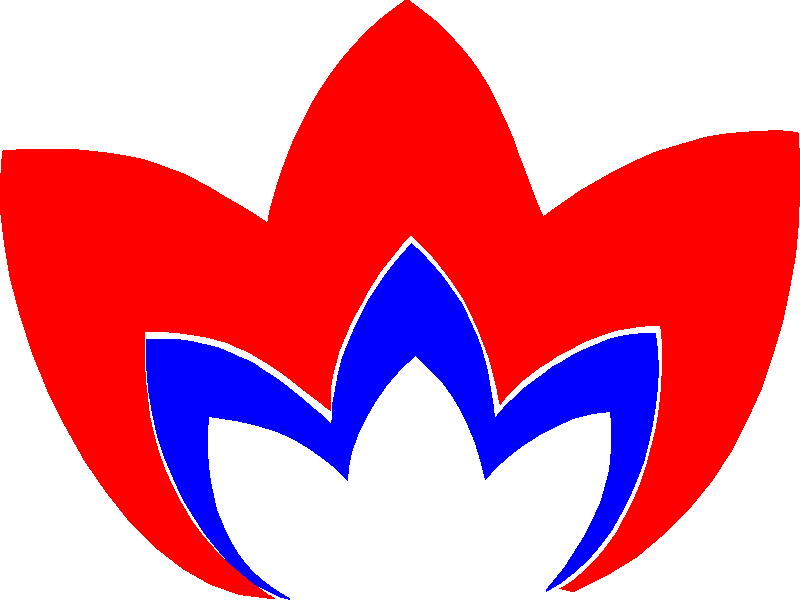 Центар за заштиту одојчади, деце и омладинеБеоград, Звечанска 7. Текући рачун 840-635661-68  и840-635667-50Телефон : (011) 2648-622,; факс : (011) 2647-285, 2648-154ПОГЛАВЉЕНАЗИВ ПОГЛАВЉАIОпшти подаци о јавној набавциIIПодаци о предмету јавне набавкеIIIВрста, техничке карактеристике, квалитет, количина и опис добара, радова или услуга, начин спровођења контроле и обезбеђења гаранције квалитета, рок извршења, место извршења или испоруке добара, евентуалне додатне услуге и сл.IVУпутство понуђачима како да сачине понудуVУслови за учешће у поступку јавне набавке из чл. 75. и 76. Закона и упутство како се доказује испуњеност тих условаVIОбразац изјаве о испуњености услова за учешћеу поступку јавне набавкеVIIОбразац понудеVIIIМодел уговора о јавној набавци добараIXОбразац изјаве понуђачао независној понудиXОбразац трошкова припремања понудеXIОбразац изјаве понуђача о поштовању обавеза које произилазе из важећих прописаXIIОбразац структуре ценеНазив и адреса наручиоцаЦентар за заштиту одојчади, деце и омладинеБеоград, ул. Звечанска бр. 7Врста поступка Поступак јавне набавке мале вредностиПредмет јавне набавкеНабавка добара- лекови, санитетски и лабораторијски материјалЦиљ поступкаПоступак се спроводи ради закључења уговора о јавној набавциКонтактivanar@czodo.rs; stefan_jevtic86@hotmail.rsНазив понуђача:Адреса понуђача:Матични број понуђача:Порески идентификациони број понуђача (ПИБ):Име особе за контакт:Електронска адреса понуђача (e-mail):Телефон:Телефакс:Број рачуна понуђача и назив банке:Лице овлашћено за потписивање уговораА) САМОСТАЛНО Б) СА ПОДИЗВОЂАЧЕМВ) КАО ЗАЈЕДНИЧКУ ПОНУДУ1)Назив подизвођача:Адреса:Матични број:Порески идентификациони број:Име особе за контакт:Проценат укупне вредности набавке који ће извршити подизвођач:Део предмета набавке који ће извршити подизвођач:2)Назив подизвођача:Адреса:Матични број:Порески идентификациони број:Име особе за контакт:Проценат укупне вредности набавке који ће извршити подизвођач:Део предмета набавке који ће извршити подизвођач:1)Назив учесника у заједничкој понуди:Адреса:Матични број:Порески идентификациони број:Име особе за контакт:2)Назив учесника у заједничкој понуди:Адреса:Матични број:Порески идентификациони број:Име особе за контакт:3)Назив учесника у заједничкој понуди:Адреса:Матични број:Порески идентификациони број:Име особе за контакт:Укупна цена без ПДВ-а, за све ставке (из обрасца структуре цене, табела 2)Укупна цена са ПДВ-ом, за све ставке (из обрасца структуре цене, табела 2)Рок испоруке (Максималан рок 24 часа)__________________ часова/данаРок важења понуде [за партије 1, 2, 3 и 5 минимум 30 (тридесет) дана од дана отварања понуда, а за партију 4 минимум 180 (стоосамдесет) дана од дана отварања понуда]__________________данаМесто и начин испорукеБеоград, Звечанска бр. 7, транспортним средством Испоручиоца/добављачаЦентар за заштиту одојчади, деце и омладинеБеоград, Звечанска 7. Текући рачун 840-635661-68  и840-635667-50Телефон : (011) 2648-622,; факс : (011) 2647-285, 2648-154ИСПОРУЧИЛАЦНАРУЧИЛАЦ__________________________________________________директор Зоран МилачићВРСТА ТРОШКАИЗНОСТРОШКАbr.partijeNazivlekaPakovanje  i jačina  leka JedinicamereКoličinaJedinična cenabez PDV-aUkupna cena bez PDV-aUkupna cena sa PDV- omUkupna cena sa PDV- om1Aciklovir krem (5%)5 g  kom82Aciklovir tabl 25 x 200 mgkut13Aerius film tabl10 x 5 mgkut14Aerius ora. rast (0.5mg/ml) 60 ml kom55Aflamil tabl 20 x 100 mg kut16Afloderm krem0.5 mg/g20gkut37Aktivni kiseonik ster.bez mirisa200 mlkom408Aktivni ugalj caps 10 x 250mgkut109Alfacet sirup 250mg/5ml60 mlkom510Alpha D3  caps 50 x 0.25mcgkut1211Amikacin  amp 10 x 100mg / 2 mlkut2512Amitriptyline tabl30 x 10 mgkut213Amoksicilin  kaps16 x 500 mgkut514Amoksicilin  kaps16 x 250 mgkut515Anafranil  tabl30 x 25 mgkut116Analgin tabl10 x 500 mgkut3017Apetito sirup 200 mlkom518Apis gola sprej 20 mlkut3019Atopik  krem (5 %uree )150 mlkom2020Atopik emollljent krem 100 mlkom1021Atopik emulzija ( 7 % )150 mlkom2022Atopik krem ( 10 % uree)150 mlkom2023Autan stik famliy 50 mlkut524Bacrtim sirup(200+40mg/5ml)100 mlkom525Bactrim tabl 20 x 480 mg kut526Beby D3 caps+vit K1A30kut527Bebytol D3+Omega A30 kut228Bedoxin tabl20 x 20 mgkut10029Belogent mast15 g  kut330Bensedin tabl30 x2 mgkut731Bensedin tabl30 x 5 mgkut1032Bensedin tabl30 x 10 mgkut133Berodual  sol.inh20 mlkut8534Beviplex  N granule70 gkes13535Beviplex drazA30 kut1036Biofreeze gel 110 gkom337Biogaia kapi termostabilne5 mlkom1038Bisolvon oralni rastvor (2mg/ml)40 mlkom1539Bisolvon sirup (4mg/5ml)200 mlkom240Blomax za decu (100mg/5 ml )100 mlkom10041Bromazepam tabl30 x  1.5 mgkut1042Broncamil sir200 mlkom543Bronchicum sirupA 100 mlkom344Brufen  sirup (150 mg/5ml)200 ml  kom545Brufen film tabl30  x 400 mgkut7546Brufen film tabl30 x  200 mgkut2047Bubi posip prašak protiv vaski100 g kom1048Bulardi  probiotik capsA10kut16049Caffetin  tabl12 x 520 mgkut4050Caj br 85 pr.bakt za decu100gkut3551Canesten  krem ( 1%)20 gkom852Cefaklor sirup 250mg/5ml60 mlkom 553Cefaleksin sirup (250mg/5ml)100 mlkom754Cefzil sirup (250mg/5ml)60 mlkom1055Cetralax plus kapi za usi 10 ml kom356Chloramphenicol mast 1%5 g kut5057Cicatridina  sprej 125 ml kom558Cink tabl A 100 kut559Ciprocinal  film tabl10 x 500 mgkut260Ciprocinal film tabl 10 x 250 mgkut1061Citeral tabl 10 x 250 mg kut562Coenzim Q 1030 x 10 mgkut4063Contractubex gel20 g tuba264Controloc film tabl14 x 20 mgkut13065Controloc film tabl14 x 40 mgkut1566Daktanol  gel oralni ( 2 %)30 g    kut1067Daktanol krem ( 2 %)30 g  kut3568Deep relief gel 100 gkut269Defrinol film tabl20x230mgkut1070Dexamethason- neomycin kapi10 mlkom2071Didermal  krem(0.5+1)mg/g15 g  kom3072Didermal  mast(0.5+1)mg/g15 g  kom2073Diklofen  tabl20 x 50 mgkut574Dimigal tabl10 x 50 mgkut4075Dr.Thess ibutop krem 50 gkom276Efferalgan  sup10 x 80 mgkut577Efferalgan supp10x 150 mgkut1078Eftil   sirup (50mg/5ml) 150 mlkom3079Eftil   tabl30 (333+145)mgkut1080Elocom  krem (0.1%)15 g  kom1081Emanera  caps 14 x 20 mg kut582Enbecin mast za oči/koža5 gkut583Enterofuryl sirup (200mg/5ml)90 mlkom2584Eritromicin film tabl20 x 250 mgkut285Eritromicin film tabl20 x 500 mgkut286Espumisan caps50x 40 mgkut3787Espumisan L sol (40mg/ml)30 mlkom11088Euthyrox tabl50  x 25mcgkut1089Euthyrox tabl50  x 50mcgkut2590Febricet  sirup ( 120mg/5ml)100 mlkom591Febricet sup  5 x 200 mgkut592Febricet tabl12 x 500 mgkut5093Fenstil gel  0.1%30 gkom394Ferum lek sirup ( 100mg/5ml)100 mlkom595Fervex  granule za odrasleA 8kut2096Fiziološki rastvor 0,9 %500 mlkom15097Flavamed sirup100 ml boč3098Flogocit  mast50 gtuba12099Floxal kapi za oči 0.3%5 mlkom10100Fluimucil pr za or.pr.30 x 100 mgkut45101Fluimucil pr.za or.pr.30 x 200 mgkut5102Fluimucil šumeće tabl 10 x 600 mgkut5103Folnak  tabl20 x5 mgkut130104Galitifen sirup 1mg/5ml100 mlkom5105Gavez gel100 mlkom15106Gentamicin amp10 x (80 mg/2 ml)kut15107Gentamicin mast( 0.1 %)15 g kom100108Getoculin  0,3 % kapi za oci10 mlkom63109Gingival  gel15 gkut.5110Hemomycin caps6 x250 mgkut5111Hemomycin caps1 x 500 mgkut1112Hemomycin sirup20ml.(100 mg/ 5 ml. )kom45113Hemomycin sirup30 ml.(200 mg / ml)kom25114Hemopres tabl 40 x 55mgkut5115Hepalpan  gel40 gkut50116Hepalpan krem40 g  kut20117Hepatrombin krem 50000 40 gkut5118Hepatrombin krem3000040gkut5119Hidrocortison mast za oči (1% )5 gkom15120Hiper hama gel50 mlkom25121Hlorpromazin film  tabl 50 x 25 mgkut15122Hydrociklin mast (1+3)%20 g  kom40123Hylo comod kapi za oči 10 mlkom5124Hylo gel kapi za oči 10 mlkom5125Hysan baby kapi 10 mlkom5126Isilax sirup200 mlkom50127Jekoderm mast25 gkom65128Kalii chloridi pr.10 x 1 gkes150129Kansen  1 % krem20 g kut15130Kantarion sol za sp.upot30 mlkom8131Keppra sirup300 mlkom1132Keppra tabl60 x 250mg.kut1133Klacid oral.susp 125mg/5 ml60 mlkut15134Klacid tabl 14 x 500 mgkut3135Klindamicin tabl 16 x 150 mg kut5136Klometol tabl30 x 100 mgkut4137Kreon 10000 caps100 x 150 mgkut2138Ksalol tabl 30 x 0.25 mg kut2139L Karnitin  500 mgA 30kut45140Lactulosa sirup 500 ml kom10141Lamictal 25  tabl30 x25 mgkut1142Lamictal 50 tabl30  x 50 gkut5143Lasix tabl 12 x 40 mgkut1144Legravan  tabl21kom(0.03mg+0.15mg)kut5145Lemod solu pr za inj15 x 40 mgkut15146Lidocain  hlorid 1% amp10 x 3.5mlkut35147Lidokain 2% adrenalin inj 50 x 2 ml.kut2148Linex capsA 16kut220149Liobif ampA 10kut100150Liobif tablA 20kut110151Longaceph pr za inj10 x 1 gkut50152Lorazepam tabl30 x  1 mgkut20153Lorazepam tabl30 x  2.5 mgkut45154Lyrica caps 56 x150 mgkut25155Magnezijum natural wealth250mgA 100kut12156Magnezijum caps 375+ B6 A 50kut3157Magnezijum  directgranuleA20kut7158Marocen  tabl 10 x 250 mgkut3159Marocen kapi za oči  0.3 %5 mlkom25160Maxilax pras za orlal.rast kes A 20kut200161Melatonin  tabl60x1mgkut50162Melprop- D  mel opekotine 50 gkom10163Metoten draž25 x 1 mg kut5164Mikrolax mikroklizme za decu3x 3 mlkut50165Momensa sp za nos 18g/14 kom1166Multivita  magnezijum mg 150  A20 kut5167Multivita kalcijum  effA 20ku5168Multivita vitamin  C  250mgA20 kut45169Mycoseb sampon2%100 ml kom5170Nafazol  kapi o,05 % 10 ml kom30171Nafazol kapi 0.1%10 mlkom15172Neodeksacin  kapi za oči10 mlkut5173Nexium  tabl14 x20 mgkut180 174Nipam tabl10 x 5 mgkut2175Nitrofinn tabl30 x 50 mgkut8176Nolpaza  tabl28 x 40 mgkut15177Nystatin  kapi24 mlkut15178Nystatin mast(10000IJ/g)20 gkut18179Octenisept sol250 mlkom60180Oikamid caps 60 x 400kut6181Oligovit film tablA 30 kut5182Oligovit sirup 100 mlkut15183Olynt sprej za nos 0.05 %10 mlkut2184Operil  P sprej za nos (0.025 %)10 ml kom20185Operilkapi za nos (0.05 %)10 ml kom20186Operil P kapi za nos(0.025%)10 ml kom20187Orosal  65 za odrasle13  gkes220188Orvagil  tabl20  x 400 mgkut8189Orvagil tabl20 x 250 mgkut8190Ospamox osus (500mg/5ml)60mlkom2191Ozosept sprej100 mlkom25192Palitrex kaps16 x 250mgkut5193Palitrex kaps16 x 500 mgkut5194Palitrex osus 250mg/5ml100 mlkom100195Panadol  asdvance tabl12 x 500 mgkut6196Panadol sirup 100 ml kom5197Pancef osus (100mg/5 ml)100 mlkom45198Pancef tabl 10 x 400 mg kut5199Pancillin amp 50 x 800000IJkut1200Panklav film   tabl20x 625mgkut5201Panklav forte osus (250+62.5)mg/5ml100 mlkut20202Panklav suspenzija 2x(400+57 mg)140 mlkut20203Panrazol  tabl 14 x 20 mg kut2204Pantenol krem30 g  kut75205Paracetamol sirup(120mg/5ml)100 mlkut40206Paracetamol tabl20 x 500 mgkom25207Physiomer kids spray115 ml kom2208Pikovit sirup150 mlkom15209Portolak   sirup500 mlkom130210Povidon jod sol 10%100 mlkom25211Pressing sirup 5mg/5ml120 mlkom35211212Pressing tabl 10 x10mgkut20213Probiotic caps A 10kut100214Pronison tabl20 x 20 mgkut20215Propanolol tabl 50 x 40 mg kut5216Propolis  kapi za decu20 mlkom35217Prospan sirup100 mlkom5218Pulmicort susp 0.25mg/ml20 x 2 mlkom110219Pulmicort susp 0.5 mg/ml20 x 2 mlkom10220Ranisan tabl20x  150 mgkut50221Ranitidin sum tabl20 x 150 mgkut15222Ranitidin sum tabl20 x  75 mgkut30223Rapten  K draz10 x 50 mgkut30224Referum sirup 100mg/5 ml100 mlkom25225Referum sirup 50mg/5 ml100 mlkom6226Referum tabl zvak30 x 100 mgkut3227Refresh contacts sol15 mlkom12228Riblje  ulje 100 mlkom25229Ricinusovo ulje un  upotr100 mlkom3230Rispolept film tabl20 x 1 mgkut.400231Rispolept film tabl20 x 2 mgkut5232Rissar film tabl20 x1 mgkut.70233Rivanol  0.1%500mlkom20234Rivotril tabl30 x 2 mgkut12235Sanaderm  krem 1 %50gkut5236Septolete    lozenge16x(1mg+3mg)kut10237Seroquel tabl 60 x 100mgkut2238Sinacilin kaps16x250 mgkut3239Sinacilin kaps16x500 mgkut3240Sinacilin suspenzija(250mg/5ml)100 mlkut80241Singular  granule  4mg 28 x 1 keskut5242Singular tabl za zvakanje 4mg28 x 4 mgkut5243Sinoderm krem30 mg kut10244Sinodrem  N mast30 mg kut5245Sirup  bokvica +vit C140 mlkut50246Sirup beli slez + vit C140 mlkut50247Sirup jagorčevina + vit  C140 mlkut50248Smecta pr.za.orl.susp10 x 3 /76 gkut15249Snup spraj za nos 0.1 %10 mlkom1250Soda bikarbona celasa tabl A 10kut10251Solokoseryl gel 10% 20 gkut1252Soltrik sirup 100mg/5 ml300 mlkut5253Spalmotil  sol inh  5mg/ml 10 mlkom20254Spalmotil sirup200 mlkut1255Spirinolakton tabl 40 x 25 mgkut5256Stanicid mast 2 %10 g kut30257Sudokrem  krem125 gkut60258Sumamed sirup 200mg/5ml15 mlkom5259Supitox  sprej protiv vaši200 mlkom50260Synopen mast 1%20 gkut25261Tantum verde sprej(0.15 % )30 ml  kut60262Tegretol cr retard tabl30 x 400 mgkut3263Tegretol sirup250 ml kut5264Tivoral  tabl50 x 100mcgkut5265Tobradex kapi za oci(3mg/ml 5ml kom30266Topomax  tabl28 x 25 mg kut2267Tothema amp 50 mg20 x 10 mlkut5268Trental tabl 20 x 400 mg kut2269Triderm  krem15 g   kut20270Tridox oral susp (40mg/5ml)100 mlkom10271Trittico retard tabl 20 x 150 mgkut2272Uniclophen kapi 0.1 %10 mlkut10273Uniflox kapi  0.3 %10 mlkut10264Ursofalk caps 100 x 250 mgkut2275Vazelin mast100 mlkut5276Valadrocef sir 250mg/5ml60 mlkom7277Vigamox kapi 5mg/5ml5 mlkom1278Vigantol ulje 20000IJ /ml10 mlkut30279Vita post mast za oči5 gkom2280Vitacid  sirup150 gkut10281Vitamin AD3 perle50 kapskut50282Vitamin C pulvis 25 x 50 mgkut30283Vitamin C tabl 100x 500 mgkut30284Vitamin K2D3 capsA 20 kut5285Voda za injekcije50 x 5 mlkut5286Waya probiotske kapi 10 mlkom4287Xyzal sol 0.5mg/ml200 mlkut20288Zinci oxydi pasta 35 gkut40289Zoloft film tabl 28x50 mg kut3290Zyllft film tabl 28x 75 mg kut3Укупна цена без ПДВ-а (за све ставке )Укупна цена без ПДВ-а (за све ставке )Укупна цена без ПДВ-а (за све ставке )Укупна цена са ПДВ-ом (за све ставке )Укупна цена са ПДВ-ом (за све ставке )Укупна цена са ПДВ-ом (за све ставке )Рок и начин плаћања ( Наручилац ће извршити плаћање вирмански на основу испостављене фактуре у законском предвиђеном року).Рок и начин плаћања ( Наручилац ће извршити плаћање вирмански на основу испостављене фактуре у законском предвиђеном року).Рок и начин плаћања ( Наручилац ће извршити плаћање вирмански на основу испостављене фактуре у законском предвиђеном року).Рок важења понуде (Наручилац неће разматрати понуде чији је рок важности краћи од законски предвиђеног рока од 30 дана)Рок важења понуде (Наручилац неће разматрати понуде чији је рок важности краћи од законски предвиђеног рока од 30 дана)Рок важења понуде (Наручилац неће разматрати понуде чији је рок важности краћи од законски предвиђеног рока од 30 дана)Рок испорукеРок испорукеРок испорукеREDNI BROJ NAZIV I OPISJEDINICAMEREKOLIČINAJEDINIČNA CENA BEZ PDV-aUKUPNA CENA BEZ PDV-aUKUPNA CENA SA PDV-om1Alkohol 70 %lit1002Asepsol  5  %lit2003Dezihand  ili odgovarajuće sredstvo za dezinfekciju rukulit4504Flaster medicinski ,  platno  kolut5 cm x  5 mkom2005Flaster medicinski na netkanom tekstilu 30cm x 10 mkom506Flaster rmedicinski ,  papir 5cm x 5 mkom307Hanzaplast  A 10kut508Hidrogen 3 % lit409Hirurska kapa /filskom30010Hirurske kaljace kom100011Hirurške maske   kom160012Hlori granulat kg1213Igla 0.45x 16mm  kom90014Igla 0.8x40mm kom400015Igla 0.9x40mm kom200016Igla 045 x 12 mm kom30017Infuzioni set sterilankom618Kaliko zavoj  , nesterilni  8cmx5mkom50019Kaliko zavoj , nesterilni 5cm x 5 mkom55020Kateter aspiracioni  ch 10 /50 cmkom20021Kateter aspiracioni ch 8 / 50 cmkom20022Kateter rektalni   br  28/40 cmkom5023Kateter urinarni,ženski  br 8kom5024Medicinska gaza,   nesterina 80 cm x 10 mkom12025Medicinski benzinlit1026Nazogastrična sonda    br 6/ 50cm kom5027Nazogastrična sonda  br  8/50 cmkom20028Nazogastrična sonda  br  10/50cmkom20029Novofine igle 0.25mm x 6mmkom20030Novofine igle 0.3mm x 8mmkom100031Okluzivni flaster transparentni 7x 5cm  A 50kut1032Redestilovana voda lit2033Rukavice  latex A 100kut45034Sanitetska vata kg8036Špatula za pregled drvena ,nesterilnakom200037Sterilna kompresa  10cmx10cmkom700038Sterilna kompresa  5cmx5cmkom700039Špric  2 mlkom400040Špric  5 mlkom300041Špric  10 mlkom200042Špric  20 mlkom100043Špric 50 ml kom200044Špric  irigacioni 60 mlkom20045Traka za hemij. ind.za suvu  sterilizacijukom1046Urin bočice kom20047Urin kesa pedijatrijska 100 mlkom1500Укупна цена без ПДВ-а (за све ставке)Укупна цена без ПДВ-а (за све ставке)Укупна цена без ПДВ-а (за све ставке)Укупна цена без ПДВ-а (за све ставке)Укупна цена са ПДВ-ом (за све ставке )Укупна цена са ПДВ-ом (за све ставке )Укупна цена са ПДВ-ом (за све ставке )Укупна цена са ПДВ-ом (за све ставке )Рок и начин плаћања ( Наручилац ће извршити плаћање вирмански на основу испостављене фактуре у законском предвиђеном року).Рок и начин плаћања ( Наручилац ће извршити плаћање вирмански на основу испостављене фактуре у законском предвиђеном року).Рок и начин плаћања ( Наручилац ће извршити плаћање вирмански на основу испостављене фактуре у законском предвиђеном року).Рок и начин плаћања ( Наручилац ће извршити плаћање вирмански на основу испостављене фактуре у законском предвиђеном року).Рок важења понуде (Наручилац неће разматрати понуде чији је рок важности краћи од законски предвиђеног рока од 30 данаРок важења понуде (Наручилац неће разматрати понуде чији је рок важности краћи од законски предвиђеног рока од 30 данаРок важења понуде (Наручилац неће разматрати понуде чији је рок важности краћи од законски предвиђеног рока од 30 данаРок важења понуде (Наручилац неће разматрати понуде чији је рок важности краћи од законски предвиђеног рока од 30 данаРок испорукеРок испорукеРок испорукеРок испорукеRed.brojVrsta  proizvoda  Naziv i opisJedinica mereKoličina Jedinična cenabez PDV- aUkupna cenabez PDV-aUkupna cena sa PDV- om1.Miniclean ili odgovarajući1 lit82Minilyse  ili odgovarajući1 lit33Minidil Ili odgovarajući A 20 1 kut/20 lit4 4Minoclair ili odgovarajući1lit15Minotrol 16 6 ml ili odgovarajućiepruveta86 Edtta  cap.tube 200 mikrolitraA 100 kom ili odgovarajući100 p /k30Укупна цена без ПДВ-а (за све ставке)Укупна цена без ПДВ-а (за све ставке)Укупна цена без ПДВ-а (за све ставке)Укупна цена без ПДВ-а (за све ставке)Укупна цена без ПДВ-а (за све ставке)Укупна цена са ПДВ-ом (за све ставке)Укупна цена са ПДВ-ом (за све ставке)Укупна цена са ПДВ-ом (за све ставке)Укупна цена са ПДВ-ом (за све ставке)Укупна цена са ПДВ-ом (за све ставке)Рок и начин плаћања (Наручилац ће извршити плаћање вирмански на основу испостављене фактуре у законском предвиђеном року).Рок и начин плаћања (Наручилац ће извршити плаћање вирмански на основу испостављене фактуре у законском предвиђеном року).Рок и начин плаћања (Наручилац ће извршити плаћање вирмански на основу испостављене фактуре у законском предвиђеном року).Рок и начин плаћања (Наручилац ће извршити плаћање вирмански на основу испостављене фактуре у законском предвиђеном року).Рок и начин плаћања (Наручилац ће извршити плаћање вирмански на основу испостављене фактуре у законском предвиђеном року).Рок важења понуде (Наручилац неће разматрати понуде чији је рок важности краћи од законски предвиђеног рока од 30 дана).Рок важења понуде (Наручилац неће разматрати понуде чији је рок важности краћи од законски предвиђеног рока од 30 дана).Рок важења понуде (Наручилац неће разматрати понуде чији је рок важности краћи од законски предвиђеног рока од 30 дана).Рок важења понуде (Наручилац неће разматрати понуде чији је рок важности краћи од законски предвиђеног рока од 30 дана).Рок важења понуде (Наручилац неће разматрати понуде чији је рок важности краћи од законски предвиђеног рока од 30 дана).Рок испорукеРок испорукеРок испорукеРок испорукеРок испорукеRed.brojVrsta  proizvoda  Naziv i opisJedinica mereKoličinaJedinična cenabez PDV- aUkupna cenabez PDV-aUkupna cena sa PDV- om1Epruvetevac.biohemijske 6 ml A 50 kut82Microtaimer tubes A 50kut53 Microvete  A 100kut44Trake za urin                       11 parametara A 100kut105Epruvete  centrifuške negraduisana 10 - A 200Ili odgovarajucekut76Predmetna staklaA 50 26x76mm ili odgovarajucekut107Mikroskopske ljuspice A 100018x18mm ili odgovarajucekut2Укупна цена без ПДВ-а (за све ставке)Укупна цена са ПДВ-ом (за све ставке)Рок и начин плаћања (Наручилац ће извршити плаћање вирмански на основу испостављене фактуре у законском предвиђеном року).Рок важења понуде (минимум 180 дана).Рок испорукеRed.brojVrsta  proizvoda  Naziv i opisJedinica merePoreklo proizvodaKoličinaKoličinaJedinična cenabez PDVUkupna cenabez PDV-aUkupna vrednost sa PDV/om1.Trake glucosure autocodeA 50 kutSrbija 1010Укупна цена без ПДВ- а (за све ставке)Укупна цена без ПДВ- а (за све ставке)Укупна цена без ПДВ- а (за све ставке)Укупна цена без ПДВ- а (за све ставке)Укупна цена без ПДВ- а (за све ставке)Укупна цена са ПДВ- ом (за све ставке)Укупна цена са ПДВ- ом (за све ставке)Укупна цена са ПДВ- ом (за све ставке)Укупна цена са ПДВ- ом (за све ставке)Укупна цена са ПДВ- ом (за све ставке)Рок и начин плаћања (Наручилац ће извршити плаћање вирмански на основу испостављене фактуре у законском предвиђеном року).Рок и начин плаћања (Наручилац ће извршити плаћање вирмански на основу испостављене фактуре у законском предвиђеном року).Рок и начин плаћања (Наручилац ће извршити плаћање вирмански на основу испостављене фактуре у законском предвиђеном року).Рок и начин плаћања (Наручилац ће извршити плаћање вирмански на основу испостављене фактуре у законском предвиђеном року).Рок и начин плаћања (Наручилац ће извршити плаћање вирмански на основу испостављене фактуре у законском предвиђеном року).Рок важења понуде (Наручилац неће разматрати понуде чији је рок важности краћи од законски предвиђеног рока од 30 дана).Рок важења понуде (Наручилац неће разматрати понуде чији је рок важности краћи од законски предвиђеног рока од 30 дана).Рок важења понуде (Наручилац неће разматрати понуде чији је рок важности краћи од законски предвиђеног рока од 30 дана).Рок важења понуде (Наручилац неће разматрати понуде чији је рок важности краћи од законски предвиђеног рока од 30 дана).Рок важења понуде (Наручилац неће разматрати понуде чији је рок важности краћи од законски предвиђеног рока од 30 дана).Рок испорукеРок испорукеРок испорукеРок испорукеРок испоруке